A MAGYAR FELSŐOKTATÁSI AKKREDITÁCIÓS BIZOTTSÁG által lefolytatott intézményakkreditációs eljárásokban az akkreditáció hatályai, valamint a más szervezetek által lefolytatott eljárásokban adott akkreditációk hatályai A MAGYAR FELSŐOKTATÁSI AKKREDITÁCIÓS BIZOTTSÁG által lefolytatott intézményakkreditációs eljárásokban az akkreditáció hatályai, valamint a más szervezetek által lefolytatott eljárásokban adott akkreditációk hatályai A MAGYAR FELSŐOKTATÁSI AKKREDITÁCIÓS BIZOTTSÁG által lefolytatott intézményakkreditációs eljárásokban az akkreditáció hatályai, valamint a más szervezetek által lefolytatott eljárásokban adott akkreditációk hatályai Ssz. Intézmény neveIntézmény neveAkkreditáció hatályaMegjegyzés1.ANNYEAndrássy Gyula Budapesti Német Nyelvű Egyetem2027.09.30EVALAG által akkreditálva2.TKBFA Tan Kapuja Buddhista Főiskola2025.02.213.ATFAdventista Teológiai Főiskola2022.05.31intézményakkreditáció folyamatban4.ÁTEÁllatorvostudományi Egyetem2017.12.31EAEVE által akkreditálva, MAB akkreditáció a SZIE karaként, eljárásra bejelentkezve5.AVKFApor Vilmos Katolikus Főiskola2024.06.286.BTABaptista Teológiai Akadémia2023.04.247.BHFBhaktivedanta Hittudományi Főiskola2026.04.238.BJHFBrenner János Hittudományi Főiskola2024.06.289.BKTFBudapest Kortárstánc Főiskolanem akkreditált10.BCEBudapesti Corvinus Egyetem2023.12.3111.BGEBudapesti Gazdasági Egyetem2024.03.3112.METUBudapesti Metropolitan Egyetem2025.07.2413.BMEBudapesti Műszaki és Gazdaságtudományi Egyetem2019.12.31 eljárásra bejelentkezve14.DEDebreceni Egyetem2022.12.31 eljárásra bejelentkezve15.DRHEDebreceni Református Hittudományi Egyetem2025.02.2116.DUEDunaújvárosi Egyetem2025.04.0917.EDUTUSEdutus Egyetem2023.12.3118.EGHFEgri Hittudományi Főiskola2025.02.2119.EJFEötvös József Főiskola2022.03.31intézményakkreditáció folyamatban20.ELTEEötvös Loránd Tudományegyetem2025.12.3121.ESZHFEsztergomi Hittudományi Főiskola2025.02.2122.EKEEszterházy Károly Egyetem2025.06.1923.EHEEvangélikus Hittudományi Egyetem2025.04.0924.GDFGábor Dénes Főiskola2023.12.3125.GFEGál Ferenc Egyetem2025.05.2226.IBSIBS Nemzetközi Üzleti Főiskola2022.07.31BAC által akkreditálva27.KREKároli Gáspár Református Egyetem2026.03.2628.KJEKodolányi János Egyetem2024.11.1529.KEEKözép-európai Egyetem2022.12.3130.LFZELiszt Ferenc Zeneművészeti Egyetem2026.05.2831.MATEMagyar Agrár- és Élettudományi Egyetem2023.12.3132.MKEMagyar Képzőművészeti Egyetem2026.05.2833.MTEMagyar Táncművészeti Egyetem2023.05.31eljárásra bejelentkezve 34.MILTONMilton Friedman Egyetem2025.02.2135.MEMiskolci Egyetem2025.04.2436.MOMEMoholy-Nagy Művészeti Egyetem2021.12.31intézményakkreditáció folyamatban37.NKENemzeti Közszolgálati Egyetem2023.12.31 eljárásra bejelentkezve38.NJENeumann János Egyetem2025.10.3139.NYENyíregyházi Egyetem2023.12.3140.OEÓbudai Egyetem2023.12.3141.ORZSEOrszágos Rabbiképző – Zsidó Egyetem2021.12.31intézményakkreditáció folyamatban42.PEPannon Egyetem2025.10.3143.PRTAPápai Református Teológiai Akadémia2026.01.2944.PPKEPázmány Péter Katolikus Egyetem2026.03.2645.PHFPécsi Püspöki Hittudományi Főiskola2024.06.2846.PTEPécsi Tudományegyetem2023.12.31eljárásra bejelentkezve47.PTFPünkösdi Teológiai Főiskola2024.04.2348.SSZHFSapientia Szerzetesi Hittudományi Főiskola2024.06.2849.SRTASárospataki Református Teológiai Akadémia2025.07.2450.SESemmelweis Egyetem2022.02.28intézményakkreditáció folyamatban51.SSTFSola Scriptura Teológiai Főiskola2023.02.2152.SOESoproni Egyetem2025.04.0953.SZESzéchenyi István Egyetem2026.12.3154.SZTESzegedi Tudományegyetem2025.04.0955.SZAGKHFSzent Atanáz Görögkatolikus Hittudományi Főiskola2024.06.2856.SZPASzent Pál Akadémia2025.02.2557.SZFESzínház- és Filmművészeti Egyetem2021.12.31intézményakkreditáció folyamatban58.TETestnevelési Egyetem2026.06.3059.TPFTomori Pál Főiskolanem akkreditált eljárásra bejelentkezve60.VHFVeszprémi Érseki Hittudományi Főiskola2025.04.0961.WSUFWekerle Sándor Üzleti Főiskola2022.12.3162.WJLFWesley János Lelkészképző Főiskola2020.10.31intézményakkreditáció folyamatban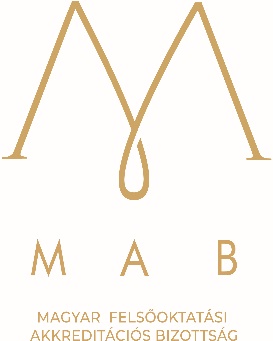 